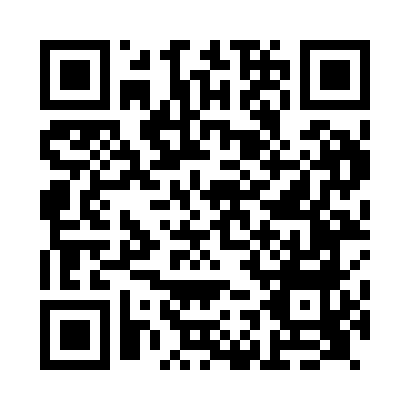 Prayer times for Barrington, Cambridgeshire, UKWed 1 May 2024 - Fri 31 May 2024High Latitude Method: Angle Based RulePrayer Calculation Method: Islamic Society of North AmericaAsar Calculation Method: HanafiPrayer times provided by https://www.salahtimes.comDateDayFajrSunriseDhuhrAsrMaghribIsha1Wed3:295:2912:576:058:2610:262Thu3:265:2712:576:068:2710:293Fri3:235:2512:576:078:2910:324Sat3:205:2312:576:088:3110:355Sun3:175:2112:576:098:3210:386Mon3:145:2012:566:108:3410:407Tue3:115:1812:566:118:3610:438Wed3:085:1612:566:128:3710:469Thu3:065:1412:566:138:3910:4810Fri3:055:1312:566:148:4110:4911Sat3:045:1112:566:158:4210:4912Sun3:035:0912:566:168:4410:5013Mon3:025:0812:566:178:4510:5114Tue3:015:0612:566:188:4710:5215Wed3:015:0512:566:188:4810:5316Thu3:005:0312:566:198:5010:5317Fri2:595:0212:566:208:5210:5418Sat2:595:0012:566:218:5310:5519Sun2:584:5912:566:228:5410:5620Mon2:574:5812:566:238:5610:5621Tue2:574:5612:566:248:5710:5722Wed2:564:5512:576:248:5910:5823Thu2:554:5412:576:259:0010:5924Fri2:554:5312:576:269:0110:5925Sat2:544:5112:576:279:0311:0026Sun2:544:5012:576:289:0411:0127Mon2:534:4912:576:289:0511:0128Tue2:534:4812:576:299:0711:0229Wed2:524:4712:576:309:0811:0330Thu2:524:4612:576:319:0911:0331Fri2:524:4612:586:319:1011:04